Amplifiers: Model MPA - 120SGiới thiệu- Công suất: RMS 120W/ MAX 170W - Nguồn: AC 115/ 230V 50/ 60Hz, DC 24V - 04 đầu vào MIC (XLR); Công tắc chuyển đổi MIC/ Line/ Phantom - 01 đầu vào AUX (RCA);  2 Tone (Bass/ Treble) - 05 điều khiển âm lượng đầu vào, 01 điều chỉnh âm lượng tồng - Đầu vào Tel. và chức năng theo dõi - Đầu ra PRE và đầu vào AMP - MP3-300: máy nghe nhạc MP3 + giao diện USB/ SD. - 04 lựa chọn phân vùng - Đầu ra  COM/ 4Ω/ 25V/ 70V/ 100V  - 10 đèn Led hiển thị mức đầu raModule máy nghe nhạc: MP3-300Mặt trước và mặt sauMặt trước.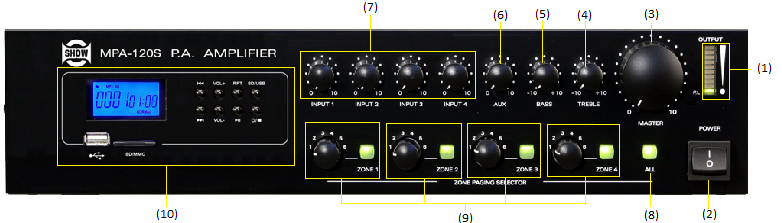 – 10 đèn led hiển thị mức đầu ra– Công tắc nguồn– Điều khiển âm lượng tổng– Điều khiển Treble– Điều khiển Bass– Điều khiển âm lượng đầu vào Aux– Điều khiển âm lượng 4 đầu vào Input 1-4– Công tắc chọn tất cả phân vùng– Công tắc chọn phân vùng và điều khiển âm lượng cho từng phân vùngModule máy nghe nhạcMặt sau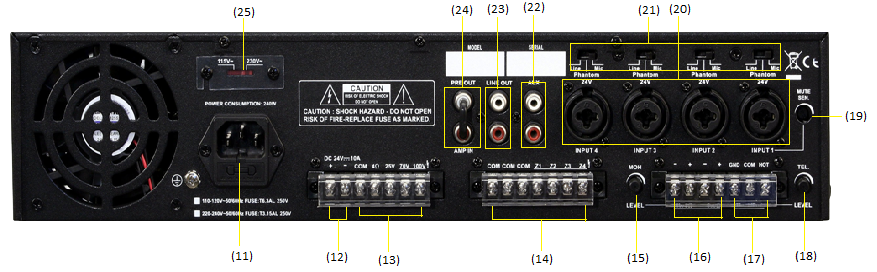 - Giắc cắm nguồn AC- Đầu vào nguồn DC 24V- Đầu ra loa COM/ 4Ω/ 25V/ 70V/ 100V  - Đầu ra 4 phân vùng- Điều chỉnh âm lượng theo dõi- Đầu ra theo dõi tín hiệu đầu vào- Đầu vào điện thoại- Điều chỉnh âm lượng đầu vào- Công tắc Mute/ Sen . Khi MIC 1 hoặc đầu vào điện thoại hoạt động thì các đầu vào khác tắt.- 4 đầu vào Input 1-4- 4 công tắc chọn MIC/ Line/ Phantom cho 4 đầu vào Input 1-4- Đầu vào Aux- Đầu ra Line để kết nối với bộ khuếch đại khác- Đầu ra tiền khuếch đại (Pre Out) để kết nối với bộ khuếch đại khác và đầu vào khuếch đại (Amp In)- Công tắc chọn nguồn AC 110-120V hoặc 220-240V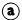 Khe cắm USB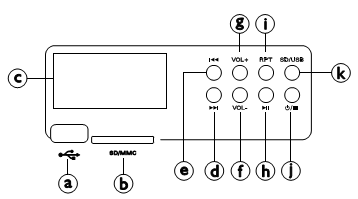 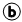 Khe cắm thẻ nhớ, MMC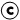 Màn hình: hiển thị tình trạng phát nhac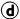 Chuyển sang bài tiếp theo của bài đang phát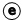 Quay lại bài trước của bài đang phát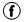 Tăng âm lượng của máy phát nhạc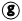 Giảm âm lượng của máy phát nhạc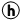 Nhấn để bắt đầu phát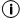 Nhấn để chọn phát lại nhạc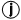 Nhấn để chuyển đổi nguồn hoặc dừng phát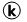 Nhấn để chọn phát ở USB hoặc thẻ nhớ